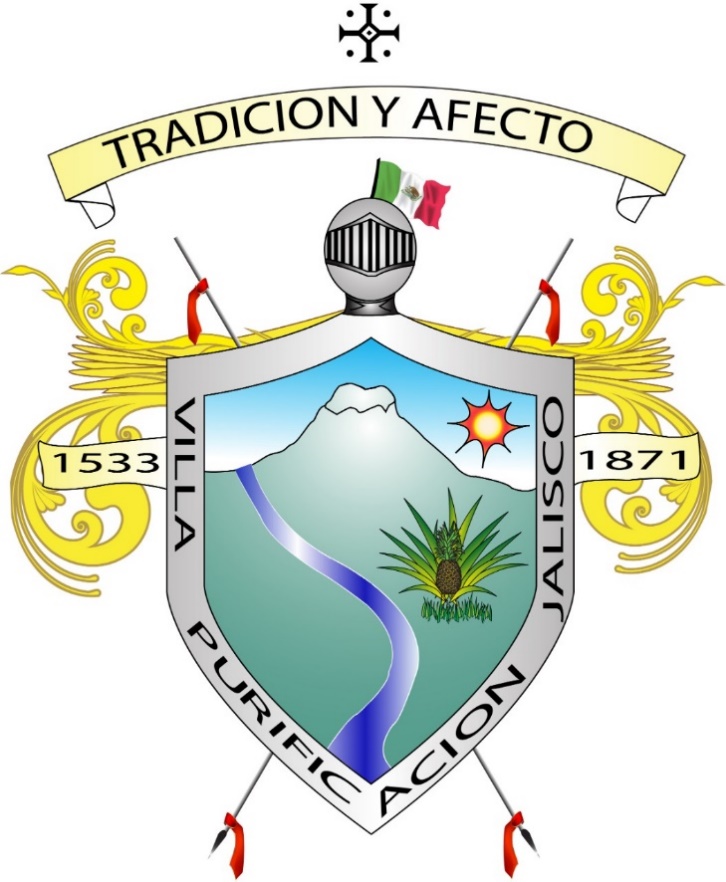 PROFESIOGRAMADesarrollo AgropecuarioNATURALEZA DEL PUESTO:DIRECTIVO                    ANALÍTICO                PERMANENTESUPERVISIÓN                 OPERATIVO               PERIODO CONSTITUCIONALTIPO DE TRABAJO:OFICINA                    CAMPO                    AMBOSHABILIDADES QUE REQUIERE EL PUESTO:       Manejo de computadora e impresora.       Manejo de medios de comunicación y redes sociales.APTITUDES PERSONALES QUE REQUIERE EL PUESTO:       Capacidad de planeación, organización y previsión.       Sentido común y juicio practico.       Trabajo en equipo.PUESTO:DIRECTOR   DE FOMENTO AGROPECUARIODIRECTOR   DE FOMENTO AGROPECUARIOAREA:Municipio de Villa Purificación, Jalisco.Municipio de Villa Purificación, Jalisco.Formular estudios y proyectos de desarrollo económico ysocial, dirigidos al sector agropecuario del Municipio. Integrar el padrón de organizaciones de productores del ámbito rural.Investigar el ámbito de las autoridades estatales y federales los programas que en dichas instancias existan en materia de  fomento  y  apoyo  al  sector  agropecuario,  acopiar  laFUNCIONinformación    correspondiente    y    difundirla    ante    los ESPECIFICA:productores.Participar en la  organización  de  cursos,  seminarios  y eventos de capacitación dirigidos a los productores, de conformidad   con   los   programas   de   desarrollo   rural vigentes.Fungir como enlace entre productores y las autoridades de otras instancias que acudan al municipio para promover la realización de programas de desarrollo del sector.Convocar a la participación a productores del sector, en la realización de los proyectos de obras, de infraestructura y equipamiento rural que promueva el ayuntamiento.Elaborar proyectos productivos para los diferentes ámbitos del Gobierno Federal, Estatal y Municipal.RANGO DE EDAD:De 21 años en adelante.De 21 años en adelante.ESTUDIOSMaestría Maestría MÍNIMOSMaestría Maestría REQUERIDOS:Maestría Maestría 